О внесении изменений в решение ДумыУсть-Кутского муниципального образования от 30 ноября 2021 № 77 «Об утвержденииПоложения о муниципальном контроле наавтомобильном транспорте, городском наземномэлектрическом транспорте и в дорожномхозяйстве вне границ населенных пунктовв границах Усть-Кутского муниципальногообразования»В соответствии со статьей 3.1 Федерального закона от 08 ноября 2007 № 259-ФЗ «Устав автомобильного транспорта и городского наземного электрического транспорта», статьей 13.1 Федерального закона от 08 ноября 2007 года № 257-ФЗ «Об автомобильных дорогах и о дорожной деятельности в Российской Федерации», Федеральным законом от 31 июля 2020 года № 248-ФЗ «О государственном контроле (надзоре) и муниципальном контроле в Российской Федерации», Федеральным законом от 6 октября 2003 года № 131-ФЗ «Об общих принципах организации местного самоуправления в Российской Федерации», руководствуясь статьей 49 Устава Усть-Кутского муниципального района Иркутской области,ДУМА УСТЬ-КУТСКОГО МУНИЦИПАЛЬНОГО ОБРАЗОВАНИЯ РЕШИЛА:1. Внести изменения в Приложение № 1 к Положению о муниципальном контроле на автомобильном транспорте, городском наземном электрическом транспорте и в дорожном хозяйстве вне границ населенных пунктов в границах Усть-Кутского муниципального образования, утвержденное решением Думы Усть-Кутского муниципального образования от 30 ноября 2021 № 77, изложив его в новой редакции, согласно приложению № 1 к настоящему решению.2. Контроль за исполнением настоящего решения возложить на исполняющего обязанности председателя Комитета жилищной политике, коммунальной инфраструктуры, транспорта и связи Администрации Усть-Кутского муниципального образования (Супруна Е.И.).3. Настоящее решение разместить на официальном сайте Администрации Усть-Кутского муниципального образования в сети Интернет (www.admin-ukmo.ru) и опубликовать в районной общественно-политической газете Усть-Кутского района «Ленские вести».Мэр Усть-Кутского муниципального образованияС.Г. АнисимовПредседатель Думы Усть-Кутскогомуниципального образованияА.И. КрасноштановПОДГОТОВИЛ:Начальник Правового управления«___»__________2023 г.                                                 Е.П. СадыковаСОГЛАСОВАНО:Первый зам. Мэра УКМО                                             В.А. Калашников«___»__________2023 г.Председатель комитетапо ЖКХ                                                                          Е.И. Супрун«___»__________2023 г.Руководитель Аппарата                                                Е.А. ЛипареваАдминистрации УКМО«___»__________2023 г.РАССЫЛКА:Аппарат Администрации             – 3 экз.Правовое управление                    - 1 экз.Супрун Е.И.                                    - 1 экз.ИТОГО:                                - 5 экз.Приложение № 1к решению Думы Усть-Кутскогомуниципального образования от «__»______2023г. № _______Индикаторы риска нарушения обязательных требований,используемые в качестве основания для проведения контрольных мероприятий при осуществлении муниципального контроля1. Поступление в Контрольный орган обращений граждан, индивидуальных предпринимателей и юридических лиц, информации от органов государственной власти, органов местного самоуправления, из средств массовой информации о разрушении или повреждении автомобильной дороги местного значении, искусственного дорожного сооружения.2. Два и более дорожно-транспортных происшествия в течение тридцати календарных дней на объекте муниципального контроля и (или) на одной и той же дороге. 3. Поступление в Контрольный орган информации о наличии в полосе отвода техники, использование которой возможно для снятия плодородного слоя и (или) автомобилей, перевозящих грунт, ТБО, строительный мусор и т. п., при отсутствии разрешения на производство работ, выданного в установленном порядке.Председатель комитета жилищной политики,коммунальной инфраструктуры, транспорта и связиАдминистрации Усть-Кутского муниципального образования				  Супрун Е.И.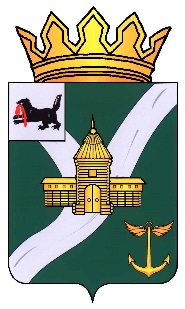 ИРКУТСКАЯ ОБЛАСТЬУСТЬ-КУТСКОЕ МУНИЦИПАЛЬНОЕ ОБРАЗОВАНИЕДУМА УСТЬ-КУТСКОГО МУНИЦИПАЛЬНОГО ОБРАЗОВАНИЯ8 СОЗЫВА                   РЕШЕНИЕ                   РЕШЕНИЕ№ ____                                                                                                                                 г. Усть-Кут«___» ______ 20___г.                                                                      № ____                                                                                                                                 г. Усть-Кут«___» ______ 20___г.                                                                      